Rosa Olive FoxMarch 4, 1874 – October 4, 1875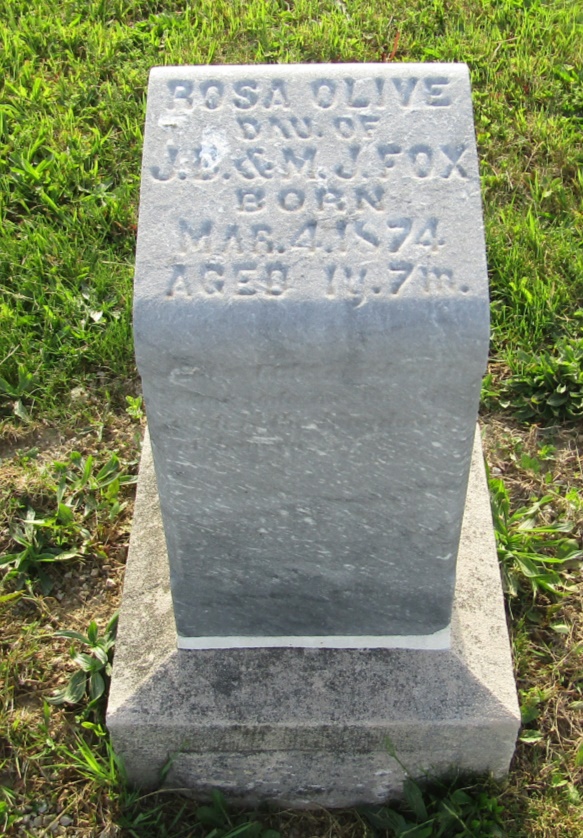 No further information found at this time